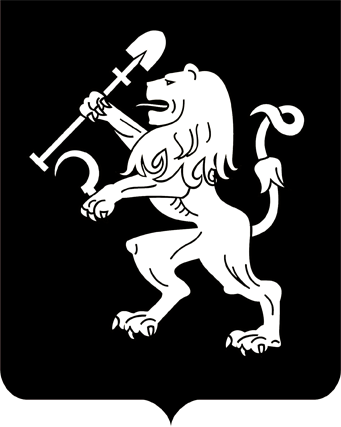 АДМИНИСТРАЦИЯ ГОРОДА КРАСНОЯРСКАПОСТАНОВЛЕНИЕОб отклонении предложения Гурковской Н.В. о внесении изменений в Правила землепользования и застройки городского округа город Красноярск Красноярского краяВ соответствии с ч. 5 ст. 33 Градостроительного кодекса Российской Федерации, п. 9 ст. 10 Правил землепользования и застройки                  городского округа город Красноярск Красноярского края, утвержденных решением Красноярского городского Совета депутатов                              от 07.07.2015 № В-122, заключением комиссии по подготовке проекта Правил землепользования и застройки городского округа город Красноярск Красноярского края от 05.04.2024, руководствуясь ст. 41, 58, 59 Устава города Красноярска,ПОСТАНОВЛЯЮ: Отклонить предложение Гурковской Натальи Васильевны                        о внесении изменений в Правила землепользования и застройки городского округа город Красноярск Красноярского края, утвержденные             решением Красноярского городского Совета депутатов от 07.07.2015             № В-122, в части установления в границах земельного участка с кадастровым номером 24:50:0700178:21 (местоположение установлено относительно ориентира, расположенного в границах участка. Почтовый                     адрес ориентира: Российская Федерация, Красноярский край, г. Красноярск, Свердловский район, ул. Литейная, земельный участок 42)                           и на прилегающей к нему территории территориальной зоны «Зоны               застройки индивидуальными жилыми домами (Ж-1)», регламентом              которой предусмотрен вид разрешенного использования «для индивидуального жилищного строительства (код – 2.1)», в связи с несоответствием Генеральному плану городского округа город Красноярск Красноярского края, утвержденному решением Красноярского городского Совета депутатов от 13.03.2015 № 7-107; нарушением пункта 12 ста-           тьи 1 Градостроительного кодекса Российской Федерации; пункта 28 части 1 статьи 26 Федерального закона от 13.07.2015 № 218-ФЗ                   «О государственной регистрации недвижимости».2. Настоящее постановление опубликовать в газете «Городские новости» и разместить на официальном сайте администрации города.Глава города                                                                               В.А. Логинов26.04.2024№ 385